Об установлении размера платы за содержание жилого помещения на территории Санкт-Петербурга на 2020 годПравительство Санкт-Петербурга
КОМИТЕТ ПО ТАРИФАМ САНКТ-ПЕТЕРБУРГАРАСПОРЯЖЕНИЕот 20 декабря 2019 года N 255-рОб установлении размера платы за содержание жилого помещения на территории Санкт-Петербурга на 2020 годВ соответствии с частью 3 статьи 156 Жилищного кодекса Российской Федерации, постановлением Правительства Российской Федерации от 13.08.2006 N 491 "Об утверждении Правил содержания общего имущества в многоквартирном доме и правил изменения размера платы за содержание жилого помещения в случае оказания услуг и выполнения работ по управлению, содержанию и ремонту общего имущества в многоквартирном доме ненадлежащего качества и (или) с перерывами, превышающими установленную продолжительность", постановлением Правительства Российской Федерации от 03.04.2013 N 290 "О минимальном перечне услуг и работ, необходимых для обеспечения надлежащего содержания общего имущества в многоквартирном доме, и порядке их оказания и выполнения", Законом Санкт-Петербурга от 08.11.2006 N 553-87 "Об упорядочении государственного регулирования тарифов (цен)", постановлением Правительства Санкт-Петербурга от 13.09.2005 N 1346 "О Комитете по тарифам Санкт-Петербурга" и на основании протокола заседания правления Комитета по тарифам Санкт-Петербурга от 20.12.2019 N 318:
1. Установить с 01.01.2020 размер платы за содержание жилого помещения для нанимателей жилых помещений по договорам социального найма государственного жилищного фонда Санкт-Петербурга, по договорам найма жилого помещения государственного жилищного фонда Санкт-Петербурга коммерческого использования, по договорам найма специализированного жилого помещения государственного жилищного фонда Санкт-Петербурга согласно приложению 1 к настоящему распоряжению.
2. Установить с 01.07.2020 размер платы за содержание жилого помещения для нанимателей жилых помещений по договорам социального найма государственного жилищного фонда Санкт-Петербурга, по договорам найма жилого помещения государственного жилищного фонда Санкт-Петербурга коммерческого использования, по договорам найма специализированного жилого помещения государственного жилищного фонда Санкт-Петербурга согласно приложению 2 к настоящему распоряжению.
3. Признать утратившими силу с 01.01.2020:
3.1. Распоряжение Комитета по тарифам Санкт-Петербурга от 14.12.2018 N 215-р "Об установлении размера платы за содержание жилого помещения на территории Санкт-Петербурга".
3.2. Распоряжение Комитета по тарифам Санкт-Петербурга от 14.06.2019 N 55-р "О внесении изменений в распоряжение Комитета по тарифам Санкт-Петербурга от 14.12.2018 N 215-р".
4. Распоряжение вступает в силу с 01.01.2020, но не ранее дня его официального опубликования.

Председатель Комитета
Д.В.Коптин

Внесен в Реестр
нормативных правовых актов
Санкт-Петербурга
23 декабря 2019 года
Регистрационный N 26616 
Приложение 1. Размер платы за содержание жилого помещения на территории Санкт-Петербурга с 01.01.2020Приложение 1
к распоряжению Комитета
по тарифам Санкт-Петербурга
от 20 декабря 2019 года N 255-рПриложениек таблице "Размер платы за содержание
жилого помещения на территории
Санкт-Петербурга
с 01.01.2020"Размер платы за содержание и текущий ремонт лифтов определяется по формуле:
,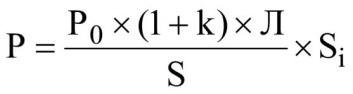 
где:
 - размер платы за содержание и текущий ремонт лифтов, руб. в месяц;
 - базовая стоимость технического обслуживания и текущего ремонта одного лифта для девятиэтажных домов принимается равной 4447,26 руб. за один лифт в месяц, определенная с учетом ГОСТ Р 55964-2014 "Лифты. Общие требования безопасности при эксплуатации";
 - коэффициент увеличения (уменьшения) базовой стоимости технического обслуживания и текущего ремонта лифта в зависимости от этажности, равный +/- 0,031 на каждый этаж;
 - количество лифтов в многоквартирном доме;
 - общая площадь жилых и нежилых помещений многоквартирного дома, оборудованного лифтами, без площади жилых помещений первых этажей, кв.м;
 - общая площадь жилого (нежилого) помещения, кв.м.

Приложение 2. Размер платы за содержание жилого помещения на территории Санкт-Петербурга с 01.07.2020Приложение 2
к распоряжению Комитета
по тарифам Санкт-Петербурга
от 20 декабря 2019 года N 255-рПриложениек таблице "Размер платы
за содержание жилого
помещения на территории
Санкт-Петербурга
с 01.07.2020"Размер платы за содержание и текущий ремонт лифтов определяется по формуле:

,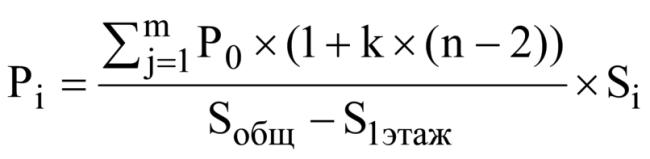 
где:
 - размер платы за содержание и текущий ремонт лифтов для жилого (нежилого) помещения в многоквартирном доме, руб. в месяц;
 - базовая стоимость технического обслуживания и текущего ремонта одного лифта для двухэтажных домов (учитывается в зависимости от скорости и грузоподъемности лифта в соответствии с данными Таблицы 1), определенная в соответствии с приказом Госстроя России от 11.07.1997 N 17-43 "Об утверждении норм времени и расценок на ремонт, модернизацию и техническое обслуживание лифтов" и с учетом ГОСТ Р 55964-2014 "Лифты. Общие требования безопасности при эксплуатации";
 - количество лифтов в многоквартирном доме, изменяется от =1 до т;
 - количество этажей в подъезде многоквартирного дома, обслуживаемом j-м лифтом (с учетом цокольных этажей);
 - коэффициент увеличения базовой стоимости технического обслуживания и текущего ремонта лифта в зависимости от этажности подъезда в многоквартирном доме (учитывается в зависимости от скорости и грузоподъемности лифта в соответствии с данными Таблицы 2);
 - общая площадь жилых и нежилых помещений многоквартирного дома, оборудованного лифтами, м;
 - общая площадь жилых помещений первых этажей многоквартирного дома, м;
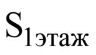  - общая площадь жилого (нежилого) помещения, м.
Таблица 1. Базовая стоимость технического обслуживания и текущего ремонта лифта в многоквартирном доме (), руб./лифт в месяцТаблица 1Таблица 2. Коэффициент увеличения базовой стоимости технического обслуживания и текущего ремонта лифта в зависимости от этажности подъезда в многоквартирном доме (k)Таблица 2Официальный
электронный текст
ИПС "Кодекс"

Электронный текст документа
подготовлен АО "Кодекс" и сверен по:
официальный сайт Администрации
Санкт-Петербурга
www.gov.spb.ru/norm_baza/npa, 23.12.2019N п/пНаименование услуги (работы)За 1 кв.м общей площади жилого помещения, руб. в месяцЗа 1 кв.м площади комнат в общежитиях, руб. в месяцСодержание жилого помещения*, в т.ч.:1Управление многоквартирным домом3,395,122Содержание общего имущества в многоквартирном доме (включает в себя услуги и работы по содержанию общего имущества в многоквартирном доме в соответствии с Правилами содержания общего имущества в многоквартирном доме, утвержденными постановлением Правительства Российской Федерации от 13.08.2006 N 491, за исключением услуг и работ по содержанию общего имущества в многоквартирном доме, предусмотренных пунктами 4-11 настоящего приложения)12,8719,433Текущий ремонт общего имущества в многоквартирном доме (включает в себя услуги и работы по текущему ремонту общего имущества в многоквартирном доме в соответствии с Правилами содержания общего имущества в многоквартирном доме, утвержденными постановлением Правительства Российской Федерации от 13.08.2006 N 491, за исключением услуг и работ по текущему ремонту общего имущества в многоквартирном доме, предусмотренных пунктами 4, 6-11 настоящего приложения)**6,319,534Уборка и санитарно-гигиеническая очистка земельного участка, входящего в состав общего имущества, содержание и уход за элементами озеленения, находящимися на земельном участке, входящем в состав общего имущества, а также иными объектами, расположенными на земельном участке, предназначенными для обслуживания, эксплуатации и благоустройства этого многоквартирного дома1,962,965Очистка мусоропроводов (при наличии в составе общего имущества в многоквартирном доме)1,622,456Содержание и ремонт автоматически запирающихся устройств дверей подъездов многоквартирного дома (при наличии в составе общего имущества в многоквартирном доме)0,340,517Содержание и ремонт систем автоматизированной противопожарной защиты (при наличии в составе общего имущества в многоквартирном доме)0,340,518Содержание и текущий ремонт внутридомовых инженерных систем газоснабжения (при наличии в составе общего имущества в многоквартирном доме)0,801,219Эксплуатация коллективных (общедомовых) приборов учета используемых энергетических ресурсов (при наличии в составе общего имущества в многоквартирном доме), в т.ч.:9.1эксплуатация приборов учета электрической энергии0,070,119.2эксплуатация приборов учета тепловой энергии и горячей воды0,540,829.3эксплуатация приборов учета холодной воды0,060,0910Содержание и текущий ремонт систем экстренного оповещения населения об угрозе возникновения или о возникновении чрезвычайных ситуаций (при наличии в составе общего имущества в многоквартирном доме)0,060,0911Содержание и текущий ремонт лифтов (при наличии в составе общего имущества в многоквартирном доме)***определяется в соответствии с приложениемопределяется в соответствии с приложением12Коммунальные ресурсы, потребляемые в целях содержания общего имущества в многоквартирном доме, в т.ч.:12.1холодная вода0,200,3012.2горячая вода0,420,6312.3электрическая энергия:12.3.1в многоквартирных домах, не оборудованных стационарными электрическими плитами:12.3.1.1оборудованных лифтами0,711,0712.3.1.2не оборудованных лифтами0,410,6212.3.2в многоквартирных домах, оборудованных стационарными электрическими плитами0,530,8012.4отведение холодной воды0,200,3012.5отведение горячей воды0,120,18________________
* Размер платы за содержание жилого помещения в многоквартирном доме формируется с учетом комплекса предоставляемых услуг (выполняемых работ), указанных в пунктах 1-11, состава общего имущества в многоквартирном доме, а также расходов на приобретение коммунальных ресурсов, указанных в пункте 12, исходя из нормативов потребления соответствующих видов коммунальных ресурсов в целях содержания общего имущества в многоквартирном доме и тарифов на коммунальные ресурсы, утвержденных Комитетом по тарифам Санкт-Петербурга.

** Не взимается с граждан, проживающих в жилых помещениях многоквартирных домов, признанных аварийными, а также в жилых помещениях, признанных непригодными для проживания.

*** Для граждан, проживающих в жилых помещениях на первых этажах многоквартирных домов, а также для граждан, проживающих в жилых помещениях, имеющих выходы в подъезды, не оборудованные лифтом, устанавливается с 01.07.2021 при наличии в составе общего имущества в многоквартирном доме лифта.________________
* Размер платы за содержание жилого помещения в многоквартирном доме формируется с учетом комплекса предоставляемых услуг (выполняемых работ), указанных в пунктах 1-11, состава общего имущества в многоквартирном доме, а также расходов на приобретение коммунальных ресурсов, указанных в пункте 12, исходя из нормативов потребления соответствующих видов коммунальных ресурсов в целях содержания общего имущества в многоквартирном доме и тарифов на коммунальные ресурсы, утвержденных Комитетом по тарифам Санкт-Петербурга.

** Не взимается с граждан, проживающих в жилых помещениях многоквартирных домов, признанных аварийными, а также в жилых помещениях, признанных непригодными для проживания.

*** Для граждан, проживающих в жилых помещениях на первых этажах многоквартирных домов, а также для граждан, проживающих в жилых помещениях, имеющих выходы в подъезды, не оборудованные лифтом, устанавливается с 01.07.2021 при наличии в составе общего имущества в многоквартирном доме лифта.________________
* Размер платы за содержание жилого помещения в многоквартирном доме формируется с учетом комплекса предоставляемых услуг (выполняемых работ), указанных в пунктах 1-11, состава общего имущества в многоквартирном доме, а также расходов на приобретение коммунальных ресурсов, указанных в пункте 12, исходя из нормативов потребления соответствующих видов коммунальных ресурсов в целях содержания общего имущества в многоквартирном доме и тарифов на коммунальные ресурсы, утвержденных Комитетом по тарифам Санкт-Петербурга.

** Не взимается с граждан, проживающих в жилых помещениях многоквартирных домов, признанных аварийными, а также в жилых помещениях, признанных непригодными для проживания.

*** Для граждан, проживающих в жилых помещениях на первых этажах многоквартирных домов, а также для граждан, проживающих в жилых помещениях, имеющих выходы в подъезды, не оборудованные лифтом, устанавливается с 01.07.2021 при наличии в составе общего имущества в многоквартирном доме лифта.________________
* Размер платы за содержание жилого помещения в многоквартирном доме формируется с учетом комплекса предоставляемых услуг (выполняемых работ), указанных в пунктах 1-11, состава общего имущества в многоквартирном доме, а также расходов на приобретение коммунальных ресурсов, указанных в пункте 12, исходя из нормативов потребления соответствующих видов коммунальных ресурсов в целях содержания общего имущества в многоквартирном доме и тарифов на коммунальные ресурсы, утвержденных Комитетом по тарифам Санкт-Петербурга.

** Не взимается с граждан, проживающих в жилых помещениях многоквартирных домов, признанных аварийными, а также в жилых помещениях, признанных непригодными для проживания.

*** Для граждан, проживающих в жилых помещениях на первых этажах многоквартирных домов, а также для граждан, проживающих в жилых помещениях, имеющих выходы в подъезды, не оборудованные лифтом, устанавливается с 01.07.2021 при наличии в составе общего имущества в многоквартирном доме лифта.N п/пНаименование услуги (работы)За 1 кв.м общей площади жилого помещения, руб. в месяцЗа 1 кв.м площади комнат в общежитиях, руб. в месяцСодержание жилого помещения*, в т.ч.:1Управление многоквартирным домом3,735,632Содержание общего имущества в многоквартирном доме (включает в себя услуги и работы по содержанию общего имущества в многоквартирном доме в соответствии с Правилами содержания общего имущества в многоквартирном доме, утвержденными постановлением Правительства Российской Федерации от 13.08.2006 N 491, за исключением услуг и работ по содержанию общего имущества в многоквартирном доме, предусмотренных пунктами 4-11 настоящего приложения)13,0219,663Текущий ремонт общего имущества в многоквартирном доме (включает в себя услуги и работы по текущему ремонту общего имущества в многоквартирном доме в соответствии с Правилами содержания общего имущества в многоквартирном доме, утвержденными постановлением Правительства Российской Федерации от 13.08.2006 N 491, за исключением услуг и работ по текущему ремонту общего имущества в многоквартирном доме, предусмотренных пунктами 4, 6-11 настоящего приложения)**6,339,564Уборка и санитарно-гигиеническая очистка земельного участка, входящего в состав общего имущества, содержание и уход за элементами озеленения, находящимися на земельном участке, входящем в состав общего имущества, а также иными объектами, расположенными на земельном участке, предназначенными для обслуживания, эксплуатации и благоустройства этого многоквартирного дома2,023,055Очистка мусоропроводов (при наличии в составе общего имущества в многоквартирном доме)1,672,526Содержание и ремонт автоматически запирающихся устройств дверей подъездов многоквартирного дома (при наличии в составе общего имущества в многоквартирном доме)0,340,517Содержание и ремонт систем автоматизированной противопожарной защиты (при наличии в составе общего имущества в многоквартирном доме)0,400,608Содержание и текущий ремонт внутридомовых инженерных систем газоснабжения (при наличии в составе общего имущества в многоквартирном доме)0,891,349Эксплуатация коллективных (общедомовых) приборов учета используемых энергетических ресурсов (при наличии в составе общего имущества в многоквартирном доме), в т.ч.:9.1эксплуатация приборов учета электрической энергии0,070,119.2эксплуатация приборов учета тепловой энергии и горячей воды0,540,829.3эксплуатация приборов учета холодной воды0,060,0910Содержание и текущий ремонт систем экстренного оповещения населения об угрозе возникновения или о возникновении чрезвычайных ситуаций (при наличии в составе общего имущества в многоквартирном доме)0,070,1111Содержание и текущий ремонт лифтов (при наличии в составе общего имущества в многоквартирном доме)***определяется в соответствии с приложениемопределяется в соответствии с приложением12Коммунальные ресурсы, потребляемые в целях содержания общего имущества в многоквартирном доме, в т.ч.:12.1холодная вода0,210,3212.2горячая вода0,430,6512.3электрическая энергия:12.3.1в многоквартирных домах, не оборудованных стационарными электрическими плитами:12.3.1.1оборудованных лифтами0,741,1212.3.1.2не оборудованных лифтами0,420,6312.3.2в многоквартирных домах, оборудованных стационарными электрическими плитами0,550,8312.4отведение холодной воды0,210,3212.5отведение горячей воды0,120,18________________
* Размер платы за содержание жилого помещения в многоквартирном доме формируется с учетом комплекса предоставляемых услуг (выполняемых работ), указанных в пунктах 1-11, состава общего имущества в многоквартирном доме, а также расходов на приобретение коммунальных ресурсов, указанных в пункте 12, исходя из нормативов потребления соответствующих видов коммунальных ресурсов в целях содержания общего имущества в многоквартирном доме и тарифов на коммунальные ресурсы, утвержденных Комитетом по тарифам Санкт-Петербурга.

** Не взимается с граждан, проживающих в жилых помещениях многоквартирных домов, признанных аварийными, а также в жилых помещениях, признанных непригодными для проживания.

*** Для граждан, проживающих в жилых помещениях на первых этажах многоквартирных домов, а также для граждан, проживающих в жилых помещениях, имеющих выходы в подъезды, не оборудованные лифтом, устанавливается с 01.07.2021 при наличии в составе общего имущества в многоквартирном доме лифта.________________
* Размер платы за содержание жилого помещения в многоквартирном доме формируется с учетом комплекса предоставляемых услуг (выполняемых работ), указанных в пунктах 1-11, состава общего имущества в многоквартирном доме, а также расходов на приобретение коммунальных ресурсов, указанных в пункте 12, исходя из нормативов потребления соответствующих видов коммунальных ресурсов в целях содержания общего имущества в многоквартирном доме и тарифов на коммунальные ресурсы, утвержденных Комитетом по тарифам Санкт-Петербурга.

** Не взимается с граждан, проживающих в жилых помещениях многоквартирных домов, признанных аварийными, а также в жилых помещениях, признанных непригодными для проживания.

*** Для граждан, проживающих в жилых помещениях на первых этажах многоквартирных домов, а также для граждан, проживающих в жилых помещениях, имеющих выходы в подъезды, не оборудованные лифтом, устанавливается с 01.07.2021 при наличии в составе общего имущества в многоквартирном доме лифта.________________
* Размер платы за содержание жилого помещения в многоквартирном доме формируется с учетом комплекса предоставляемых услуг (выполняемых работ), указанных в пунктах 1-11, состава общего имущества в многоквартирном доме, а также расходов на приобретение коммунальных ресурсов, указанных в пункте 12, исходя из нормативов потребления соответствующих видов коммунальных ресурсов в целях содержания общего имущества в многоквартирном доме и тарифов на коммунальные ресурсы, утвержденных Комитетом по тарифам Санкт-Петербурга.

** Не взимается с граждан, проживающих в жилых помещениях многоквартирных домов, признанных аварийными, а также в жилых помещениях, признанных непригодными для проживания.

*** Для граждан, проживающих в жилых помещениях на первых этажах многоквартирных домов, а также для граждан, проживающих в жилых помещениях, имеющих выходы в подъезды, не оборудованные лифтом, устанавливается с 01.07.2021 при наличии в составе общего имущества в многоквартирном доме лифта.________________
* Размер платы за содержание жилого помещения в многоквартирном доме формируется с учетом комплекса предоставляемых услуг (выполняемых работ), указанных в пунктах 1-11, состава общего имущества в многоквартирном доме, а также расходов на приобретение коммунальных ресурсов, указанных в пункте 12, исходя из нормативов потребления соответствующих видов коммунальных ресурсов в целях содержания общего имущества в многоквартирном доме и тарифов на коммунальные ресурсы, утвержденных Комитетом по тарифам Санкт-Петербурга.

** Не взимается с граждан, проживающих в жилых помещениях многоквартирных домов, признанных аварийными, а также в жилых помещениях, признанных непригодными для проживания.

*** Для граждан, проживающих в жилых помещениях на первых этажах многоквартирных домов, а также для граждан, проживающих в жилых помещениях, имеющих выходы в подъезды, не оборудованные лифтом, устанавливается с 01.07.2021 при наличии в составе общего имущества в многоквартирном доме лифта.НаименованиеНаименованиеСкорость движения, м/сСкорость движения, м/сСкорость движения, м/сСкорость движения, м/сс распашными дверямис автоматическим приводом дверейс автоматическим приводом дверейс автоматическим приводом дверейдо 0,71
(включительно)до 0,71 (включительно)до 1 (включительно)свыше 1Грузоподъ-
емность,
кгдо 500 (включительно)4949,805112,775540,845792,46свыше 500 до 1000 (включительно)4949,805112,775597,175792,46свыше 10004949,805112,775792,466431,10НаименованиеНаименованиеСкорость движения, м/сСкорость движения, м/сСкорость движения, м/сСкорость движения, м/сс распашными дверямис автоматическим приводом дверейс автоматическим приводом дверейс автоматическим приводом дверейдо 0,71
(включительно)до 0,71 (включительно)до 1 (включительно)свыше 1Грузоподъ-
емность,
кгдо 500 (включительно)0,0290,0490,0470,045свыше 500 до 1000 (включительно)0,0290,0490,0460,045свыше 10000,0290,0490,0450,040